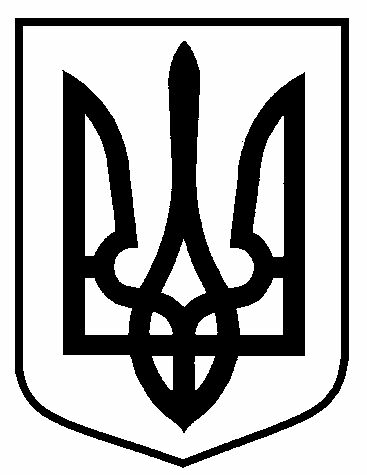 РОЗПОРЯДЖЕННЯМІСЬКОГО   ГОЛОВИм. Сумивід 23.06.2020  № 219-кс	Відповідно до постанови Кабінету Міністрів України від         09.03.2006 № 268 «Про упорядкування структури та умов оплати праці працівників апарату органів виконавчої влади, органів прокуратури, судів та інших органів» (зі змінами), пункту 20 частини 4 статті 42 Закону України «Про місцеве самоврядування в Україні», розпорядження міського голови  від 12.04.2019 № 199-к «Про деякі питання оплати праці працівників апарату та виконавчих органів Сумської міської ради» (зі змінами), Положення про преміювання працівників відділу охорони здоров’я Сумської міської ради	Виплатити премію заступнику начальника відділу охорони здоров'я Сумської міської ради Чумаченко Олені Юріївні з нагоди Дня Конституції України у розмірі посадового окладу в межах фонду преміювання та  економії фонду заробітної плати.Міський голова                                                                           О.М. ЛисенкоМамай 787-000	Розіслати: до справи, ВОЗ СМР.Про преміювання заступника начальника відділу охорони здоров'я Сумської міської ради Чумаченко О.Ю. з нагоди 
Дня Конституції України